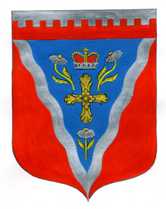 АдминистрацияРомашкинского сельского поселенияПриозерского муниципального района Ленинградской областиП О С Т А Н О В Л Е Н И Еот 05 марта 2024 года                                                                                                              № 93Об утверждении административного регламента администрации Ромашкинского сельского поселения Приозерского муниципального района Ленинградской области по предоставлению муниципальной услуги «Предоставление земельных участков, находящихся в муниципальной собственности, на торгах»В целях реализации мероприятий по разработке и утверждению административных регламентов предоставления муниципальных услуг в Ромашкинском сельском поселении, в соответствии с Федеральным законом от 06.10.2003 года №131-ФЗ «Об общих принципах организации местного самоуправления» (с изменениями), Федеральным законом от 27.07.2010 года № 210-ФЗ «Об организации предоставления государственных и муниципальных услуг», руководствуясь Распоряжением Правительства Ленинградской области от 20 октября 2023 года № 702-р «О внесении изменений в распоряжение Правительства Ленинградской области от 28 декабря 2015 года № 585-р», руководствуясь постановлением администрации муниципального образования Ромашкинское сельское поселение муниципального образования Приозерский муниципальный район Ленинградской области от 23.06.2021 г. № 143 «Об утверждении Порядка разработки и утверждения административных регламентов предоставления муниципальных услуг администрацией муниципального образования Ромашкинское сельское поселение муниципального образования Приозерский муниципальный район Ленинградской области», Уставом Ромашкинского сельского поселения Приозерского муниципального района Ленинградской области, администрация Ромашкинского сельского поселения Приозерского муниципального района Ленинградской области ПОСТАНОВЛЯЕТ:1. Утвердить административный регламент предоставления муниципальной услуги «Предоставление земельных участков, находящихся в муниципальной собственности, на торгах» (Приложение № 1).2. Признать утратившими силу постановление администрации муниципального образования Ромашкинское сельское поселение от 28.06.2023 г. № 234 «Об утверждении административного регламента администрации Ромашкинского сельского поселения по предоставлению муниципальной услуги «Предоставление земельных участков, находящихся в муниципальной собственности Ромашкинского сельского поселения, на торгах».3. Настоящее постановление подлежит опубликованию (обнародованию) в СМИ и на официальном сайте администрации Ромашкинского сельского поселения Приозерского муниципального района Ленинградской области www.ромашкинское.рф.4. Настоящее постановление вступает в силу с момента официального опубликования.5. Контроль за исполнением настоящего постановления оставляю за собой.Глава администрации                                                                                                  С.В. ТанковС полным текстом можно ознакомиться на сайте www.ромашкинское.рф